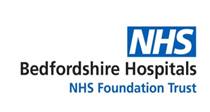 18/11/2022 Dear Requester,FOI 1735Thank you for your Freedom of Information request. Please note, this is a cross-site response for Bedford site and Luton site.You asked:Of those patients waiting longer than 12 hours from decision to admit to admission in A&E at your Trust, what was the longest wait over 12 hours between September 2021 and September 2022? If possible, please provide a reason for the delay. Longest wait from decision to admit to admission in Bedford A&E: 25 hours and 43 min Longest wait from decision to admit to admission in Luton A&E: 20 hours 42 min This information is provided for your personal use and is the property of Bedfordshire Hospitals NHS Trust and subject to any existing Intellectual Property and Database Rights. Any commercial application or use of this information may be subject to the provisions of the Re-use of Public Sector Information Regulations 2015 (RPSI). This means that if you wish to re-use the information provided for commercial purposes for any reason you must ask the Trust for permission to do so. Please note that the Trust has a formal internal review and complaints process which is managed by the Information Governance Manager/Data Protection Officer. Should you have any concerns with our response, you can make a formal request for an internal review. Requests for internal review should be submitted within three months of the date of receipt of the response to your original letter, and should be addressed to: dataprotectionofficer@ldh.nhs.uk. This option is available to you for up to three calendar months from the date your response was issued. If you are not satisfied with the Trust review under the Freedom of Information Act 2000 you may apply directly to the Information Commissioners Officer (ICO) for a review of your appeal decision. The ICO can be contacted at: ICO, Wycliffe House, Water Lane, Wilmslow, Cheshire, SK9 5AF www.ico.org.uk Yours sincerely, FOI OfficerBedfordshire Hospitals NHS Foundation Trust 